VegetableCOLD DESSERTPotatoNew potatoes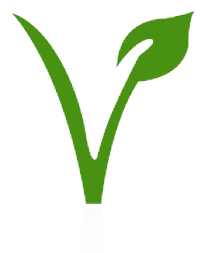 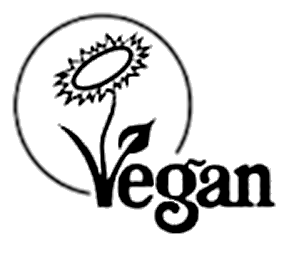 StaffStudentBroccoli Cabbage StaffStudentFlorentine tray bake Contains cereals containing gluten, sulphur dioxide, nuts, milkChocolate muffin Contains eggs, cereals containing gluten, nuts, soya, milkSalted caramel shortbread Contains eggs, cereals containing gluten, soya, milk